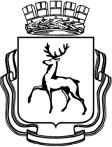 АДМИНИСТРАЦИЯ ГОРОДА НИЖНЕГО НОВГОРОДАДепартамент образованияМуниципальное бюджетное общеобразовательное учреждение «Школа № 129»ул. Лескова, 66 а, г. Нижний Новгород, 603142. Тел.(831) 256-00-56, 256-00-91,  Е-mail: schooln129@inbox.ruКомплектование  МБОУ "Школа № 129"  на 2018-2019 учебный год 	                     Директор								          И.А.ВоронинаНикулина М.В.2554501АДМИНИСТРАЦИЯ ГОРОДА НИЖНЕГО НОВГОРОДАДепартамент образованияМуниципальное бюджетное общеобразовательное учреждение «Школа № 129»ул. Лескова, 66 а, г. Нижний Новгород, 603142. Тел.(831) 256-00-56, 255-45-01,  Е-mail: schooln129@inbox.ruИнформация по МБОУ "Школа № 129"Обучение по индивидуальному учебному плану на дому:  всего 2 человека 4 класс – 1 человек – 16 часов в неделю;9  класс – 1 человек – 13 часов в неделю;Директор		                                                                       И.А.ВоронинаНикулина М.В.2554501	АДМИНИСТРАЦИЯ ГОРОДА НИЖНЕГО НОВГОРОДАДепартамент образованияМуниципальное бюджетное общеобразовательное учреждение «Школа № 129»ул. Лескова, 66 а, г. Нижний Новгород, 603142. Тел.(831) 256-00-56, 255-45-01,  Е-mail: schooln129@inbox.ruИнформация по МБОУ "Школа № 129"Обучение во вторую смену:Директор		                                                                       И.А.ВоронинаНикулина М.В.2554501№ п/пКласс Количество обучающихсяНаполняемость 11А3021Б2731В27Всего в 1-хВсего в 1-х8428,312А2522Б2332В204 2Г 20Всего во 2-хВсего во 2-х882213А 2523Б 2533В 2543Г 1853Д21Всего в 3-хВсего в 3-х11422,814А2624Б2434В25Всего в 4-хВсего в 4-х7525Всего  в 1 – 4 классахВсего  в 1 – 4 классах36124,1Всего в начальной школе – 15 классовВсего в начальной школе – 15 классовВсего в начальной школе – 15 классовВсего в начальной школе – 15 классов15А2225Б2535В 2145Г21Всего в 5-хВсего в 5-х8922,316А2426Б2336В24Всего в 6-хВсего в 6-х7123,717А3027Б29Всего в 7-хВсего в 7-х5929,51 8А 2728Б2738В22Всего в 8-хВсего в 8-х7625,319А2029Б2239В25Всего в 9-хВсего в 9-х6722,3Всего в 5 – 9 классахВсего в 5 – 9 классах36224,1Всего в основной школе – 15 классовВсего в основной школе – 15 классовВсего в основной школе – 15 классовВсего в основной школе – 15 классов110А (естественно- математический профиль, без дополнительной специализации, вариант  1)27Всего в 10-хВсего в 10-х27111А (естественно- математический профиль, без дополнительной специализации, вариант  1)23Всего в 11-хВсего в 11-х23Всего в средней школеВсего в средней школе5025Итого 32  класса77324,1Групп продленного дня – 1; 25 обучающихсяГрупп продленного дня – 1; 25 обучающихсяГрупп продленного дня – 1; 25 обучающихсяГрупп продленного дня – 1; 25 обучающихсяКласс Количество обучающихся2а252б233а253б253в263г173д217 классов162 обучающихся